اسم التدريسي : عاتكة محمد نوري محمد الفرحة 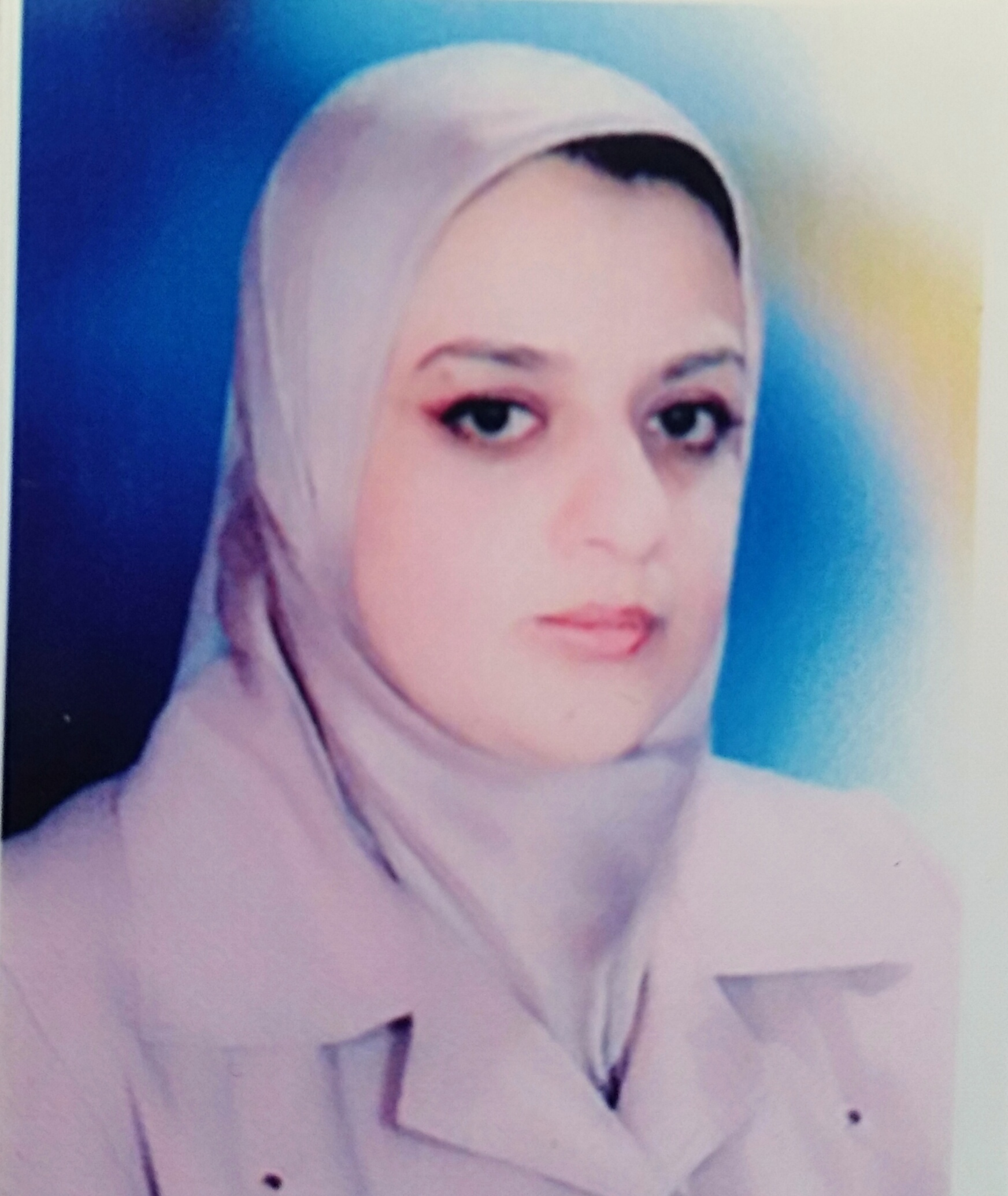 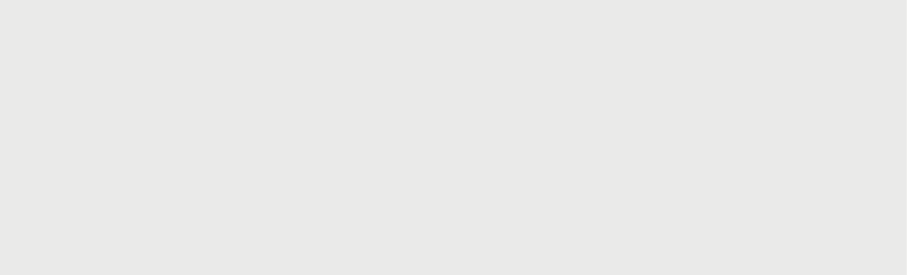 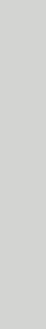 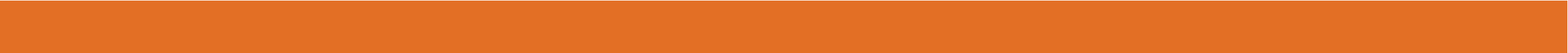 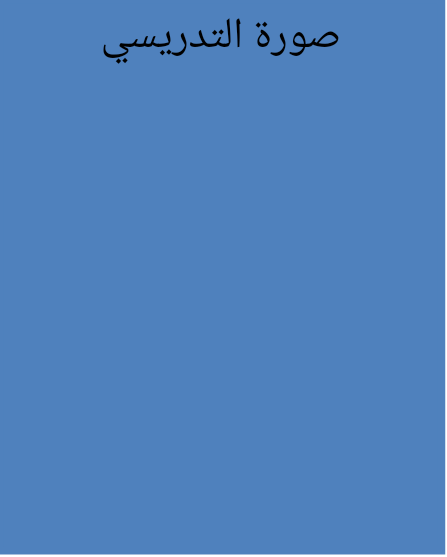 موبايل :  07710482821الـبريد الالكـــتروني :  mohammed2371981@yahoo.com كلية التربية للبنات – جامعة الموصل – الموصل - العراق المؤهلات التعليمية شهادة البكالوريوس  (   2004)  بكالوريوس كلية التربية/علوم حياة/جامعة الموصل - (السادسة على الدفعة)شهادة الماجستير ( 2007)ماجستير نبات - فسلجة بيئية شهادة الدكتوراه ( )الدورات الخبرات العملية(2017- .المؤتمرات العلمية2019  الجوائز التي حصلت عليها:المهاراتاجادة استخدام كافة برامج النشر المكتبي وتطبيقات الحزم المكتبية.المراجع: